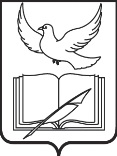 АДМИНИСТРАЦИЯПОСЕЛЕНИЯ ВНУКОВСКОЕ В ГОРОДЕ МОСКВЕПОСТАНОВЛЕНИЕОб утверждении Плана мероприятий по молодежной политике поселения  Внуковское на 2016 годВ соответствии с Федеральным законом от 06.10.2003 №131-ФЗ «Об общих принципах организации местного самоуправления в Российской Федерации», Законом г. Москвы от 06.11.2002 №56 «Об организации местного самоуправления в городе Москве», Уставом поселения Внуковское, в целях повышения  духовно-нравственного, интеллектуального и культурного развития молодого поколения, Утвердить План мероприятий  по молодежной политике поселения Внуковское на 2016 год (приложение).Опубликовать настоящее постановление в бюллетене «Московский муниципальный вестник».Контроль за исполнением настоящего Постановления возложить на заместителя главы администрации поселения Внуковское Пронь Е.И.Глава администрации								П.А. ФедулкинПриложение  к Постановлениюадминистрации поселения Внуковскоеот 05.10.2015 №25         ПЛАН МЕРОПРИЯТИЙ по молодежной политике поселение Внуковское на 2016 г.Заместитель главы администрации								Е.И.Проньот05.10.2015№25№ п/пСодержание  мероприятийСрок исполнения,место проведенияОтветственные1234Раздел 1.  Социально-культурная деятельность молодежи поселения Внуковское Раздел 1.  Социально-культурная деятельность молодежи поселения Внуковское Раздел 1.  Социально-культурная деятельность молодежи поселения Внуковское Раздел 1.  Социально-культурная деятельность молодежи поселения Внуковское 1Праздник «День молодежи»Участие молодежной делегации поселения в городских праздниках и акциях , посвященных Дню молодежииюнь 2016Организационно-правовой отдел администрации2Молодежные программы в рамках праздника «День знаний»Участие в городской акции «Семья помогает семье: соберем детей в школу»Август-сентябрь 2016Организационно-правовой отдел администрации3Молодежные программы в  рамках праздника "День  знаний"  интеллектуальный конкурс «Что? Где? Когда?» среди учащихся общеобразовательных школ поселенияСентябрь 2016Организационно-правовой отдел администрации, образовательные учреждения поселения4Благотворительная акция «Новый год в каждый дом!»Новогоднее поздравление на дому детей льготных категорий молодежной организацией поселения Декабрь 2016Организационно-правовой отдел администрации, молодежный совет поселенияРаздел 2. Формирование у молодежи потребности в здоровом образе жизни. Профилактика социальных проблем молодежи и подростковРаздел 2. Формирование у молодежи потребности в здоровом образе жизни. Профилактика социальных проблем молодежи и подростковРаздел 2. Формирование у молодежи потребности в здоровом образе жизни. Профилактика социальных проблем молодежи и подростковРаздел 2. Формирование у молодежи потребности в здоровом образе жизни. Профилактика социальных проблем молодежи и подростков1Антинаркотический месячник.Проведение совместно с Молождежной палатой поселения Внуковское мероприятия «Оценка физической подготовки населения (ГТО)»Июнь 2016Организационно-правовой отдел администрацииМолодежная палата2Организация и проведение на базе общеобразовательных школ бесед, лекций, "круглых столов", диспутов,  дискуссий и других форм  социально-культурной  деятельности, освещающих проблемы наркомании,  алкоголизма, курения,   СПИДа, ранних абортов,  других асоциальных  привычек и  пропагандирующих здоровый образ жизни              В течение годаОрганизационно-правовой отдел администрации, образовательные учреждения поселения3Вовлечение  асоциальной молодежи и несовершеннолетних «группы риска» в культурно-досуговую и физкультурно-оздоровительную работу поселения.Привлечение социальнонезащищенных групп молодежи к активной жизни поселения.В течение годаОрганизационно-правовой отдел администрации, на базе ГБОУ гимназия № 17884Участие в рейдах окружной Комиссии по делам несовершеннолетних. В течение годаОрганизационно-правовой отдел администрацииРаздел 3. Формирование гражданско-патриотического и духовно-нравственного сознания молодежиРаздел 3. Формирование гражданско-патриотического и духовно-нравственного сознания молодежиРаздел 3. Формирование гражданско-патриотического и духовно-нравственного сознания молодежиРаздел 3. Формирование гражданско-патриотического и духовно-нравственного сознания молодежи1Организация экскурсий по духовно-нравственному воспитанию молодежи, посвященных Дню Победы, Дню защитника Отечества, Дню Героев Отечества и других  мероприятий, связанных с историей РоссииВ течении годаОрганизационно-правовой отдел администрации2Проведение молодежных акций в рамках благоустройства поселения, участие в городских субботникахПроведение акций «Молодежь на памятной вахте!» по   благоустройству  памятников Героям, других памятных знаков,  посвященных событиям ВОВВ течение годаОрганизационно-правовой отдел администрации, образовательные учреждения поселения, Совет ветеранов, молодежная палата поселения3В рамках торжественных и культурно-массовых мероприятий, посвященных Дню Победы, проведение с участием молодежи акций при участии молодежного совета поселения:- «Георгиевская лента» (распространение  георгиевской ленты к празднику);-«Письмо с фронта». Изготовление поздравительных открыток силами учащихся общеобразовательных учреждений Май 2016Организационно-правовой отдел администрации, молодежная палата поселения4Проведение благотворительной акции «Чистый дом!», связанной с оказанием бытовых и клининговых  услуг инвалидам и участникам Великой Отечественной войны; Май 2016Организационно-правовой отдел администрации, молодежный палата поселения5Акция «Свеча памяти» ко Дню памяти и скорби 22 июняИюнь 2016Организационно-правовой отдел администрации, молодежная палата поселения6Участие в мероприятиях, посвященных Дню славянской письменности и культуры, Дню православной молодежи, празднику семьи «Петра и Февронии», празднованию Рождества и др.В течение годаОрганизационно-правовой отдел администрации, ГБУ КДЦ «Внуково»7Проведение мероприятия «День государственного флага Российской Федерации» Изготовление тематических буклетовАвгуст 2016Организационно-правовой отдел администрации, ГБУ КДЦ «Внуково»8Проведение мероприятий, направленных на формирование у молодежи неприятия идеологии терроризмаПроведение акции «Минута молчания. Мы помним Беслан» совместно с библиотекой №256.В течение годаОрганизационно-правовой отдел администрации9Организация публичных мероприятий и акций, направленных на формирование уважительного отношения к отечественной истории, дружбы и взаимопонимания между людьми всех национальностей и конфессий.В течение годаОрганизационно-правовой отдел администрации10Участие актива молодежи поселения в городских и окружных обучающих выездных семинарахВ течение годаМолодежная палата11Молодежная акция «Новый год в каждый дом» (Поздравление членами молодежной палаты многодетных семей)Декабрь 2016Молодежная палатаРаздел 4. Информационное обеспечение молодежной политикиРаздел 4. Информационное обеспечение молодежной политикиРаздел 4. Информационное обеспечение молодежной политикиРаздел 4. Информационное обеспечение молодежной политики1Изготовление наглядной  агитации (стендов, баннеров,плакатов,освещающие проблемы наркомании,  алкоголизма, курения, СПИДа  и пропагандирующие здоровый образ жизни) для молодежи В течение годаОрганизационно-правовой отдел администрации2Освещение деятельности молодежных организаций в окружных средствах массовой информации                В течение годаОрганизационно-правовой отдел администрации3Изготовление сувенирной продукции (футболки, бейсболки) с символикой Молодежной палаты поселения ВнуковскоеВ течение годаОрганизационно-правовой отдел администрации